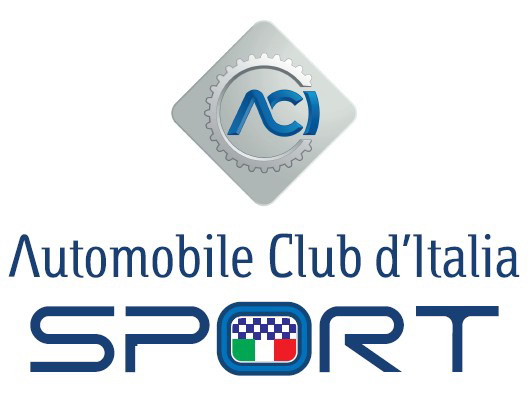 Regolamento Particolare Tipo 2017Velocità su TerraValido per :  	Competizioni Titolate ACI (Campionato Italiano)			Nazionali non titolate			Internazionali titolate FIA			(VALIDO PER LE COMPETIZIONI TITOLATE FIA)RPG aggiornato il : 01.03.2017in totale n. 12 pagineNota Bene : Da compilare di colore diverso dal nero e da inviare compilato in ogni sua parte, almeno 30 giorni prima della gara.L’Organizzatore deve dichiarare eventuali modifiche apportate al presente regolamento particolare tipo con separata relazione scritta nella quale dovrà illustrare le motivazioni delle modifiche richieste (vedi dichiarazione in calce all'apposizione del timbro dell'Organizzatore e della firma del legale rappresentante). Le eventuali modifiche dovranno essere distinguibili rispetto al testo originale.Il Regolamento e gli allegati compilati e firmati devono essere inviati ad ACI Sport - Commissione Off Road CCR , a mezzo posta elettronica al seguente indirizzo: ottavio_busardo@csai.aci.it Organizzatore :  Denominazione della Gara :  Validità ACI 2017 assegnate :  Validità richieste per il 2018 :  PROGRAMMAApertura iscrizioni : data                            ore   Chiusura iscrizioni : data                             ore  Pubblicazione dell’elenco degli iscritti : giorno               alle ore            presso  Verifiche sportive : giorno                    dalle ore               alle ore            presso  Verifiche tecniche : giorno                    dalle ore               alle ore            presso   Inizio minimo 15’ l’inizio delle sportive e fine minimo 15’ dopo il termine delle sportiveProve libere : giorno                  dalle ore              alle ore  Pubblicazione dell’elenco dei verificati e dell’ordine di partenza delle prove ufficialiGiorno                                 alle ore                           presso  Prove ufficiali : giorno                    dalle ore             alle ore  Briefing con il Direttore di Gara : giorno                  alle ore                  presso  Pubblicazione dell’ordine di partenza delle gareGiorno                  alle ore                 presso Gare : Giorno                       dalle ore                  alle ore  Esposizione delle Classifiche ProvvisorieGiorno                     alle ore                         presso  Premiazione : Giorno                          alle ore                       presso  Albo  Ufficiale di Gara : Giorno                         presso   Art.1 – ORGANIZZAZIONE, DENOMINAZIONE E VALIDITA’La Società  :Titolare di Licenza ACI Organizzatore n.                    Grado di Licenza     Indice ed organizza la manifestazione denominata : Pista:                                              lunghezza  Data di ultima omologazione                        Ispettore Preventivo   (allegare obbligatoriamente il verbale di omologazione del circuito in corso di validità)Data di disputa della gara : Art.2 – COMITATO ORGANIZZATOREIl Comitato Organizzatore è formato dalle seguenti persone :Presidente  :                             		recapito cell. Componente :	                    recapito cell. Componente :                          		recapito cell. Art.3 – UFFICIALI DI GARACommissari SportiviCSN                                             			  lic. n.CSR:                                             		            	  lic. n.                    Giudice UnicoCSR:                                              		           	  lic. n. Direttore di Gara:  		                                     lic. n. Direttore di Gara aggiunto:                                            lic.n.  Addetto alla Sicurezza:  		                            lic. n. Medico di Gara :			                            lic. n.Segretaria di Manifestazione :	                         lic. n. Addetto alle relazioni con i concorrenti:                     lic. n.Commissari TecniciCTN                                                                                    lic. n. CTR                                                                                     lic. n. CTR					 lic. n. Verificatore Sportivo                                                       lic. n. Verificatore Sportivo                                                       lic. n.Verificatore Sportivo                                                       lic. n.Responsabile del parco chiuso                                      lic. n.Commissari di percorso degli Automobile Club di  CronometristiCapo Servizio di cronometraggioCompilatore delle Classifiche Art.4 – ORGANIZZAZIONE E SVOLGIMENTOIl presente Regolamento Particolare di Gara è redatto e la manifestazione sarà organizzata in conformità al Codice Sportivo Internazionale, al Regolamento Nazionale Sportivo, al Regolamento Velocità su Terra (NS13), alle Norme Supplementari ed alle altre disposizioni dell’Automobile Club d’Italia Sport, secondo i quali deve intendersi regolato quanto non specificato negli articoli seguenti. Il Comitato Organizzatore dichiara inoltre che la gara sarà munita delle autorizzazioni amministrative richieste che diventano parte integrante del Verbale di Ispezione Preventiva e di Omologazione del Circuito. Il Comitato Organizzatore si riserva la facoltà di far conoscere tempestivamente per mezzo di Circolari a tutti gli iscritti quelle istruzioni e quei chiarimenti che crederà opportuno dover impartire per la migliore applicazione del presente Regolamento.Per il fatto dell’iscrizione, ciascun Concorrente dichiara per sé e per i propri Conduttori, mandanti o incaricati, di riconoscere ed accettare le disposizioni del Regolamento Nazionale Sportivo, del presente Regolamento Particolare di Gara e del Codice Sportivo Internazionale, impegnandosi a rispettarli ed a farle rispettare; dichiara anche di rinunciare a ricorrere, per qualsiasi motivo, ad Arbitri o Tribunali per fatti derivanti dall’Organizzazione e dallo svolgimento della manifestazione, riconoscendo quale unica giurisdizione competente l’Automobile Club d’Italia salvo il diritto di appello come previsto dal CSI e dal RNS. Dichiara altresì di ritenere sollevati l’Ente Organizzatore, il Comitato Organizzatore, l’ACI SPOR, il proprietario/gestore della pista che ospita la gara, gli Automobile Club comunque ed eventualmente facenti parte dell’Organizzazione, da ogni responsabilità circa gli eventuali danni occorsi allo stesso Concorrente, suoi Conduttori, suoi dipendenti o cose, oppure prodotti o causati a terzi o cose da esso Concorrente, suoi Conduttori e dipendenti.Art.5 – ASSICURAZIONILa tassa di iscrizione è comprensiva del premio assicurativo che garantisce la responsabilità civile del Concorrente verso terzi. L’Organizzatore, quale titolare di licenza sportiva,  sin dal momento della relativa sottoscrizione  aderisce alla vigente normativa sportiva.In tale contesto conferma di avere piena conoscenza del fatto che la polizza RC, menzionata dall'art. 56 del RSN, risponde ai canoni previsti dall'art. 124 del codice delle assicurazioni, con i minimi di legge, e non solleva i Concorrenti ed i Conduttori da qualsiasi responsabilità in cui possano eventualmente incorrere al di fuori dell'oggetto dell'assicurazione e ulteriori condizioni generali e speciali di polizza come pubblicate sul sito federale e comunque richiedibili alla Compagnia di AssicurazioniE’ data facoltà all’Organizzatore di stipulare o meno la polizza danni fra conduttori.  Di tale scelta deve essere data comunicazione sul modulo di iscrizione. Art.6 – CONCORRENTI E CONDUTTORI AMMESSISaranno ammessi a partecipare, in qualità di Concorrenti e Conduttori, i titolari delle seguenti licenze in corso di validità :Licenza Junior per i concorrenti in possesso dei requisiti richiesti e con le limitazioni alla guida previste dall’Automobile Club d’Italia Sport in vigore;Licenze nazionale “C” e “D” (la licenza “D” consente di correre esclusivamente con  vetture di Divisione 1A, Gruppo 1+1A (conformi al Reg. Tecnico Nazionale vigente);Gruppo 2 fino a 2.000 cc.(conformi al Reg. Tecnico Nazionale vigente);Gruppo 5 LIMITED max 1.150 cc. (conformi al Reg. Tecnico Nazionale vigente) e KART CROSS;Licenze internazionali “C”, “B”, “A” rilasciate dall’Automobile Club d’Italia Sport e dalle ASN dei paesi U.E. I Concorrenti con licenza di origine e provenienza rilasciata da altra ASN (Stranieri) debbono fornire all’organizzatore l’Autorizzazione palese di partecipazione rilasciata dalla propria ASN di origine. In assenza dell’Autorizzazione in questione, l’organizzatore non potrà accettare l’iscrizione pervenuta. Per ammettere i concorrenti stranieri alle competizioni Nazionali la gara deve essere iscritta al Calendario Nazionale (ENPEA) a partecipazione straniera autorizzata.Su ogni vettura prenderà posto, durante tutta la gara, un solo Conduttore. I Concorrenti già iscritti potranno effettuare, entro il termine delle verifiche ante-gara, la sostituzione dei Conduttori (se preventivamente comunicati sulla richiesta di iscrizione quali conduttori di riserva – comparendo anche nell’elenco degli iscritti redatto dall’organizzatore della competizione. Sono ammessi al Campionato Italiano anche tutte le vetture  e tutti i conduttori provenienti dagli EPS con abbigliamento EPS muniti di licenza e passaporto Light senza limitazioni.Art.7 – VETTURE AMMESSECAMPIONATO ITALIANO1° Divisione		Vetture a 2RM FIA e EPS fino a 4.000 c.c.2° Divisione		Vetture a 4 RM FIA e EPS fino a 4.000 c.c.3° Divisione		Monoposto Kart Cross4° Divisione		Monoposto Buggy a 2 RM fino a 1.600 c.c. FIA e EPS   5° Divisione		Monoposto Buggy 4 RM fino a 1.600 c.c. FIA e EPS6° Divisione 		Monoposto Super Buggy a 2 e 4 RM fino a 4.00 c.c. FIA e EPS7° Divisione		Over (manifestazione unica promozionale Endas)TROFEO NAZIONALEVetture e Monoposto conformi al Regolamento Tecnico vigenteClasse A 		Vetture 2RM motore automobilistico fino a 2.000 c.c.			Motore derivazione motociclistica fino a 1.400 c.c.Classe B		Vetture 2/4 RM fino a 3.500 c.c.Classe C		Prototipi 2RM fino a 1.600 c.c.Classe D		Prototipi 2/4 RM fino a 4.000 c.c.(ESCLUSE DALLA CLASSIFICA DEL CAMPIONATO ITALIANO)			Art.8 – PERCORSO DI GARALa competizione si svolgerà sulla pista di   Lunghezza                     ; senso di marcia                 , licenza ACICapienza massima di         vetture – posizione della Pole Position  Art.9 – ISCRIZIONILe domande di iscrizione dovranno pervenire a :                          e contenere le seguenti indicazioni obbligatorie :Concorrente (cognome e nome oppure denominazione della persona giuridica), residenza e numero di licenza, recapito telefonico;Vettura (marca, cilindrata, gruppo)Tassa di iscrizione:la tassa per il Campionato Italiano, per questa prova, è fissata in euro              + IVA + euro         per il porta trasponder per chi non ne fosse munitoeuro              + IVA se non titolateeuro              + IVA se non internazionali non titolateArt.10 – CONTROLLO VETTURE E DOCUMENTII Concorrenti ed i Conduttori, per essere ammessi alla gara, dovranno presentarsi presso la pista, nel giorno ed orari indicati nel programma, per sottoporsi ai controlli di carattere generale relativi ai documenti sportivi ed alle vetture, secondo le disposizioni della Norma di Settore. Il mancato rispetto degli orari stabiliti per i suindicati controlli sportivi e tecnici potrà comportare la non ammissione alla gara, salvo comprovata causa di forza maggiore accolta dai Commissari Sportivi. Sarà inoltre facoltà dei Commissari Sportivi non ammettere o escludere dalla manifestazione quelle vetture che, a loro insindacabile giudizio, non dessero sufficienti garanzie di idoneità e sicurezza (su parere dei Commissari Tecnici).Art.11 – SVOLGIMENTO DELLA GARA11.1 BRIEFINGIl briefing con il Direttore di Gara si terrà presso                      alle ore             del giorno                   .L’assenza al briefing comporterà un’ammenda pari alla tassa di iscrizione. Tale ammenda dovrà essere versata dall’organizzatore all’Automobile Club d’Italia Sport, entro 48 ore dalla disputa della manifestazione.11.2 PROVE CRONOMETRATESono previsti turni di prova cronometrata della durata di 5 minuti primi, la decorrenza del tempo viene determinata dall’entrata della prima macchina sul percorso, ma i tempi verranno conteggiati solo a partire dal secondo giro. Per ogni turno di prove sono ammesse contemporaneamente sul percorso al massimo 6 vetture. Allo scadere del quinto minuto, il Direttore di Gara dà l’arrivo per fine turno di prova cronometrata , indipendentemente dal numero di giri portati a termine da ciascun Conduttore. Per la stesura della griglia di partenza della prima manche verrà considerato il miglior tempo di ogni Conduttore. In caso ex-aequo verrà considerato il secondo miglior tempo sul giro , il terzo e così via. Ogni pilota dovrà completare almeno un giro in prova. Se così non fosse, la sua ammissione alla prima manche, sarà a discrezione dei Commissari Sportivi sentito il parere del Direttore di Gara, che prenderà in esame il curriculum sportivo del conduttore e la sua conoscenza del percorso ed il relativo grado di esperienza sulla vettura di gara condotta. Le diverse divisioni correranno separatamente.11.3 REGOLAMENTO COMUNE PER MANCHES DI QUALIFICAZIONE, FINALI E PROCEDURA DI PARTENZALe griglie di partenza per le manches e le finali saranno composte da 10 vetture divise secondo lo schema 3-2-3-2. In casi particolari, il Direttore di Gara avrà la facoltà di modificare le griglie di partenza delle manches e le finali nelle loro composizioni, tali modifiche dovranno essere portate a conoscenza di tutti i partecipanti all’evento, con apposita modifica apportata al RPG della manifestazione, oppure attraverso circolare informativa.Le modifiche sopra citate dovranno essere portate a conoscenza dei partecipanti, in maniera chiara e precisa durante il briefing del Direttore di Gara con i Conduttori. In tutte le griglie di partenza il Conduttore avente diritto alla pole-position ha la facoltà di scegliere, direttamente sulla griglia, la posizione di partenza nell’ambito della prima fila.Se tale facoltà verrà esercitata, il Conduttore avente diritto alla seconda posizione potrà a sua volta scegliere una delle rimanenti due posizioni. Questa possibilità di scelta rimarrà ugualmente per la seconda, terza e quarta linea, ma non sarà possibile cambiare linea. Le partenze saranno date con semaforo mediante flasch verde. Eventuali false partenze saranno penalizzate come segue :In una manche : esclusione dalla mancheIn una finale :ultimo classificato in quella finaleLe vetture che si trovano nell’impossibilità di partire con i sistemi di avviamento a bordo, saranno escluse dalla manche o dalla finale.11.4 MANCHE DI QUALIFICAZIONE – GIRI       (indicare il numero di giri)Svolgimento della manifestazione secondo normativa FIA.Ci saranno 3 manches di qualificazione :1° manche secondo la classifica delle prove cronometrate ufficiali;2° manche secondo la classifica della prima manche;3° manche secondo la classifica della seconda manche.11.5 FINALI – GIRI      (indicare il numero di giri)Svolgimento della manifestazione secondo normativa FIA.11.6 CLASSIFICHE Saranno redatte le classifiche secondo la normativa FIA.Art.12 – SEGNALAZIONIDurante l’intera manifestazione saranno usate le segnalazioni previste dall’allegato H che i Conduttori sono tenuti ad osservare scrupolosamente.Art.13 – ARRIVOOgni manche e finale avrà termine con l’esposizione della bandiera a scacchi da parte del Direttore di Gara. Se il segnale di fine gara sarà dato, per inavvertenza o qualsiasi altra ragione, prima che la vettura di testa abbia compiuto il numero di giri previsto, la corsa sarà nondimeno considerata come terminata al momento in cui il segnale è stato esposto. Se il segnale di fine gara verrà dato in ritardo, la classifica finale sarà stabilita secondo le posizioni reali al momento di fine gara come previsto dal Regolamento Particolare. Se la bandiera a scacchi sarà esposta a un Concorrente che non sia il primo, il segnale sarà considerato come l’annuncio differito di un arrivo e la classifica della gara sarà stabilita come se la bandiera a scacchi fosse stata esposta alla vettura di testa.Art.14 – PARCO CHIUSOAl termine delle finali le vetture dovranno essere immediatamente portate nell’apposita area adibita a Parco Chiuso e messe a disposizione dei Commissari Sportivi.La mancata o tardiva consegna delle stesse comporterà l’esclusione dalla classifica.All’interno del Parco Chiuso, dove potranno accedere soltanto gli Ufficiali di Gara, sarà vietata qualsiasi operazione di manutenzione o riparazione.Le vetture potranno essere ritirate dopo che siano trascorsi i termini di reclamo e solo con l’autorizzazione del Direttore di Gara.Il Parco Chiuso dopo la sua apertura, non sarà vigilato dall’organizzatore.Art.15 – CLASSIFICHEOgni classifica sarà esposta all’Albo ufficiale di gara entro 30’ dal termine della gara cui si riferisce.Le classifiche diverranno definitive 30’ dopo la loro esposizione; in caso di modifiche, 15’ dopo la comunicazione delle modifiche stesse.Art.16 – VERIFICHE A FINE GARAI Concorrenti avranno l’obbligo di sottoporre le vetture alle verifiche tecniche e del peso, comunque disposte dai Commissari Sportivi. Un rifiuto di sottoporre a verifica tecnica la propria autovettura comporterà l’esclusione dalla classifica.Alle verifiche tecniche, che saranno effettuate presso la pista, potrà assistere, per ogni vettura, soltanto il rispettivo Concorrente o altra persona dallo stesso delegataArt.17 – RECLAMIEventuali reclami e appelli dovranno essere presentati nei modi e nei termini previsti dal Regolamento Nazionale Sportivo.I reclami dovranno essere accompagnati dalla tassa di euro 350,00 e, in caso di reclamo contro una vettura, anche una cauzione per le spese di verifica stabilita dai Commissari Sportivi, sentiti i Commissari Tecnici. La tassa di reclamo e il deposito saranno rimborsati soltanto nel caso in cui il reclamo risultasse fondato. Per gli appelli il deposito cauzionale è di euro 3.000,00.Art.18 – CONTROLLO DEL PESOL’operazione di pesatura sarà effettuata il giorno                  dalle ore             alle ore         presso                                                                    mediante bilancia di tipo elettronico modello          omologata;La vettura va presentata alle verifiche accuratamente pulita  dai residui di fango  e di terra.Art.19 – PREMIPer ogni Divisione di Campionato Italiano Velocità su Terra e per ogni gruppo di Gara Nazionale sono previsti i seguenti premi d’onore :1° classificato : COPPA        /         2° classificato : COPPA        /          3° classificato : COPPAArt.20 – PROTEZIONE DELL’AMBIENTEAd ogni Pilota è richiesto di predisporre un telo di plastica (dimensioni minime 4 metri per 5) sul suolo riservato al suo team ove effettuare i vari interventi sulla propria vettura, al fine di evitare che i liquidi inquinanti (olio, benzina, ecc.) possano venire a contatto con il terreno. All’interno del Parco Piloti ogni Pilota deve assicurare che un estintore sia disponibile nella zona riservata al suo team.Art.21 – PESI MINIMI PER CILINDRATAAllegato n.1 (pagina 11)Allegato n.1  R.P.G. VST 20171° Divisione :  vetture a 2 RM  Fino a 1.300 c.c.	700 Kg                                                   Fino a 1.600 c.c.	750 Kg	                                        Fino a 2.000 c.c.	830 Kg	                                        Oltre 2.000 c.c	870 KgPer tutte le vetture con motore non di serie o modificato l’alloggiamento + 50 Kg2° Divisione :  vetture a 4 RM		Fino a 2.000 c.c.	930 Kg		Fino a 2.500 c.c.	1.010 Kg		Fino a 3.000 c.c.	1.070 Kg		Oltre 3.000 c.c.	1.150 Kg3° Divisione : Kart Cross     Fino a 600 c.c.		315 Kg4° Divisione : Buggy a 2 RM fino a 1.600 c.c.	            Fino a 1.300 c.c. 	435 Kg (2 RM)	            Fino a 1.600 c.c.	465 Kg (2 RM)5° Divisione : Buggy a 4 RM fino a 1.600 c.c.	            Fino a 1.300 c.c.	490 Kg (atm.)				550 Kg  6 cil. atm.     + 4 cil. sovr.				600 Kg  8 cil. atm.    + 6 cil. sovr.     	            Fino a 1.600 c.c.     520 Kg atm.				570 Kg 6 cil. atm. + 4 cil. sovr.				620 Kg 8 cil. atm  + 6 cil. sovr.6° Divisione : Super Buggy 2 e 4 RM fino a 4.000 c.c.		Fino a 2.000 c.c. 	515 Kg (2 RM)				570 Kg (4 RM)				620 Kg 4 RM – 6 cil.atm.  + 4 cil. sovr.				670 Kg 4 RM – 8 cil. atm.  + 6 cil. sovr.                            Fino a 2.500 c.c.	565 Kg (2 RM)				620 Kg (4 RM)				670 Kg 4 RM – 6 cil. atm. + 4 cil. sovr.				720 Kg 4 RM – 8 cil. atm. + 6 cil. sovr.                               Fino a 3.000 c.c.	590 Kg (2 RM)				645 Kg (4 RM)				495 Kg 4 RM – 6 cil. atm. + 4 cil. sovr.				745 Kg 4 RM – 8 cil. atm. + 6 cil. sovr.                               Fino a 3.500 c.c.	615 Kg (2 RM)				670 Kg (4 RM)				720 Kg 4 RM – 6 cil. atm. + 4 cil. sovr.				770 Kg 4 RM – 8 cil. atm. + 6 cil. sovr.                               Fino a 4.000 c.c.	640 Kg (2 RM)				695 Kg (4 RM)				745 Kg 4 RM – 6 cil. atm. + 4 cil. sovr.				795 Kg 4 RM – 8 cil. atm. + 6 cil. sovr.7° Divisione : (Endas – Over) unica promozionale		Regolamento EPS	Pagina firme di responsabilità ed approvazione da parte della ASN.Lì _____________________SI ALLEGA COPIA DEL VERBALE DI OMOLOGAZIONE DELLA PISTA CHE E’ PARTE INTEGRANTE DEL PRESENTE REGOLAMENTO PARTICOLARE DI GARA.Firma del Direttore di Gara per presa visione ed accettazione dell’incarico :Cognome – Nome – N° Licenza ACI ………………………………………………………………………………………………Timbro eFirma del legale rappresentante dell’Ente Organizzatore……………………………………………………………..Il Presidente del Comitato Organizzatore dichiara di non aver modificato il presente regolamento particolare.Timbro eFirma del Presidente del Comitato Organizzatore ……………………………………………………………………….Firma del Delegato Regionale della Regione   ………………………………………………………………………………______________________________________________________________________________Spazio riservato all’Automobile Club d’Italia SportIl presente R.P.G. della gara di Velocità su Terra, che si svolgerà sulla pista di …………………………………………………………………………il  ……………………. 2017è stato approvato dall’Automobile Club d’Italia Sportin data………………………………… con numero di approvazione R11………………./2017/VST	Il Segretario degli Organi Sportivi dell’ACI                       ……………………………………………………………………………………………….